 Primary 5 Class Timetable 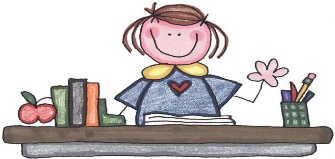 Class teacher:  Miss WalkerMondayTuesdayWednesdayThursdayFriday900-930Morning Routine – Roll, Dinners, Copy down spellings, Primary Movement, Daily Spelling Test, Mental MathsMorning Routine – Roll, Dinners, Copy down spellings, Primary Movement, Daily Spelling Test, Mental MathsMorning Routine – Roll, Dinners, Copy down spellings, Primary Movement, Daily Spelling Test, Mental MathsMorning Routine – Roll, Dinners, Copy down spellings, Primary Movement, Daily Spelling Test, Mental MathsMorning Routine – Roll, Dinners, Copy down spellings, Primary Movement, Daily Spelling Test, Mental Maths930-1030Mental Maths and Numeracy Mental Maths and NumeracyMental Maths and NumeracyMental Maths and NumeracyMental Maths and Numeracy1030-1045*************************Break Time **********************************************Break Time **********************************************Break Time **********************************************Break Time **********************************************Break Time *********************1045-1230Guided ReadingLiteracySpelling ActivityGuided ReadingLiteracySpelling ActivityGuided ReadingLiteracySpelling ActivityGuided ReadingLiteracyClass NovelGuided ReadingLiteracySpelling Activity1230-120************************** Lunch-time ************************************************ Lunch-time ************************************************ Lunch-time ************************************************ Lunch-time ************************************************ Lunch-time **********************120- 210ICT Cross CurricularPEWAUWAUMemory Skills/Listening Activities/Drama120- 210ICT Cross CurricularPEWAUWAUHandwriting210-300Mrs CreelmanMusicMiss DodwellArtMiss KanePDMUR.EMr AllenP.E